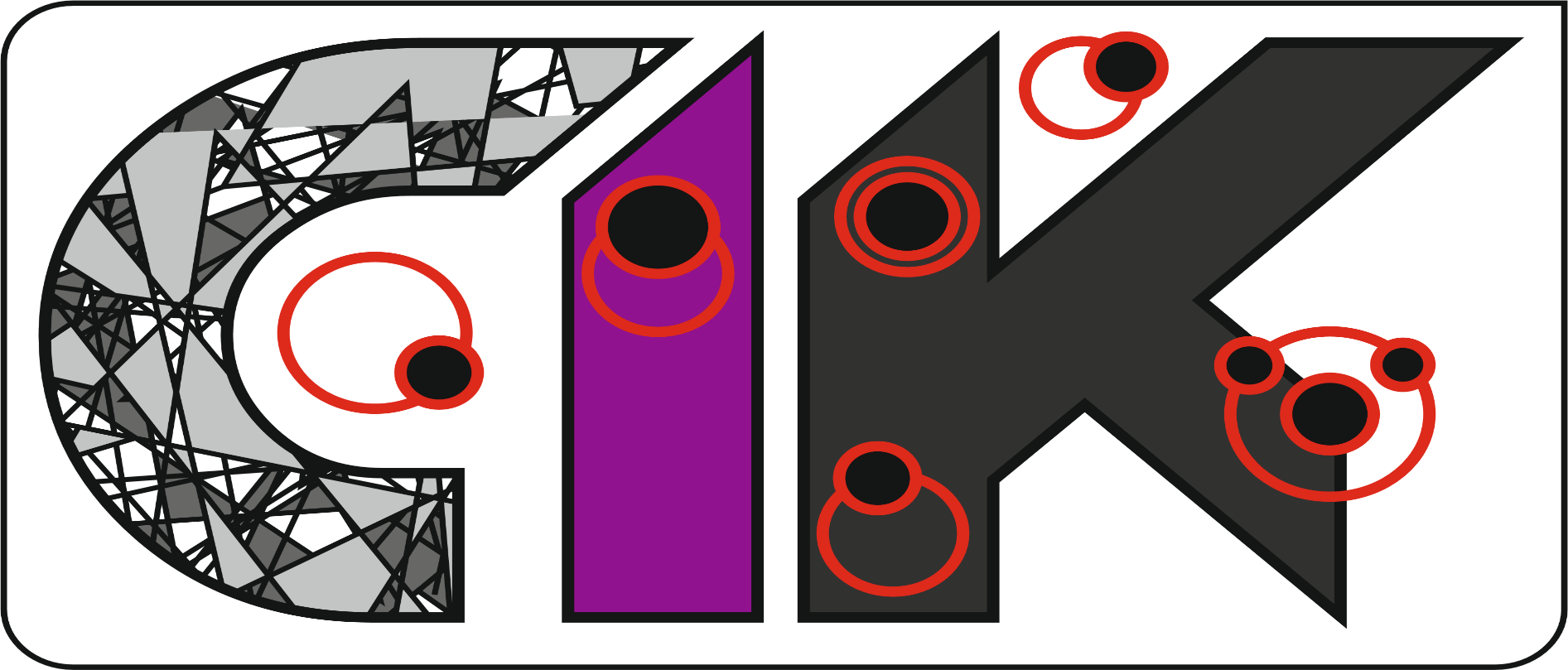 CENTAR IZVRSNOSTI IZ KEMIJE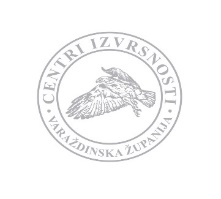 Terenska nastava za sve učenike od 7. razreda do 4. razreda. – prema dogovoru na kraju školske godineSedmi razred 60 sati + 4 (natjecanje) Osmi razred 60 sati + 4 (natjecanje) (Atom liga – 4 sati )Prvi razred gimnazije 64 + 4 (natjecanje) + atom liga 4 sataDrugi razred gimnazije 68 + natjecanje 4 sata - 4 (Atom liga)Treći i drugi i četvrti razred gimnazije 8 sati Treći razred gimnazije 64 + 4 (natjecanje)Četvrti razred gimnazije 64 + 4 (natjecanje) E – škola kemije 4.2.2023. 1,2,3,4,SŠ i 7,8 OŠDatum (4 sata)TemaPredavač29.10.Kemijski laboratorijMelita Brodar12.11.Tvari 1Pintarić Ksenija19.11.Tvari 2Pintarić Ksenija26.11.Tvari 3Melita Brodar3.12.Zrak i glavni sastojci zraka 1Melita Brodar10.12.KisikMelita Brodar17.12.Voda Mihaela Vrbnjak Grđan14.1.Vodik Pintarić Ksenija21.1.Građa tvari 1Pintarić Ksenija28.1.Građa tvari 2Pintarić Ksenija4.2.Kemijske promjene 1Mihaela Vrbnjak Grđan11.2.Kemijske promjene 2Pintarić Ksenija4.3.Kemijske promjene 3Pintarić Ksenija11.3.PSEMihaela Vrbnjak Grđan18.3.TloMihaela Vrbnjak Grđan Prema dogovoruOžujak/travanjPripreme za državno natjecanje Ksenija PintarićDatum (4 sata)TemaPredavač29.10.Kemijski elementi u PSEKemijske jednadžbe i formuleNemetali i kiselineMihaela Vrbnjak Grđan12.11.Metali i lužineSoliMihaela Vrbnjak Grdan19.11.Kemijski račun MINIPROJEKT – SOLIMarijan Varga26.11.Problemski zadatciMarijan Varga3.12.UgljikMarijan Varga10.12.Zasićeni ugljikovodiciAreniMihaela Vrbnjak Grđan17.12.Nezasićeni ugljikovodiciMarijan Varga14.1.Alkoholi Melita Brodar21.1.Karboksilne kiseline i esteri Melita Brodar28.1.Masti i uljaMelita Brodar4.2.UgljikohidratiMarijan Varga11.2.ProteiniMelita Brodar4.3.Kemijski pokusiMarijan Varga11.3.Sapuni i detergentiPlastične maseMelita Brodar18.3.Problemski zadatciMelita BrodarPrema dogovoruOžujak/travanjPriprema za državno natjecanjeMihaela Vrbnjak GrđanListopad/ travanj Atom liga Mihaela Vrbnjak Grđan Datum (4 sata)TemaPredavač29.10.Tvari, svojstva i podjelaMarko Pavlović 12.11.Kemijske i fizikalne promjene tvariIgor Vilaj19.11.Povratne i nepovratne reakcije, Endotermne i egzotermne reakcijeIgor Vilaj26.11.Metode odjeljivanjaIgor Vilaj3.12. Agregatna stanja tvariLidija Klampfl10.12.Periodni i periodičnost svojstavaLidija Klampfl17.12.Kovalentna vezaLidija Klampfl14.1.Odstupanje od okteta, radijusi, međumolekulske privlačne sileDenis Barčot21.1.Ionske vezeLidija Klampfl28.1.Kemijska simbolikaLidija Klampfl4.2.Građa atoma, Bohrov model atomaLidija Klampfl  11.2.Problemski  zadaci i kemijske reakcije Marko Pavlović 4.3.Tipovi kemijskih reakcijaLidija Klampfl11.3.StehiometrijaLidija Klampfl18.3.Problemski zadaciLidija Klampfl1.4.JKR anorganska Lidija KlampflPrema dogovoruOžujak/travanjNATJECANJE Lidija KlampflAtom ligaDenis BarčotDatum (4 sata)TemaPredavač29.10.Doseg kemijske reakcijeVesna Vrček 12.11.Mjerodavni reaktantVesna Vrček19.11.Periodičnost metala i nemetalaMarko Pavlović26.11.OksidiAleksandar Meštrić3.12. Karbonati i kloridiMarko Pavlović10.12.HidridiAleksandar Meštrić17.12.Ugljikovodici Marko Pavlović14.1.AlkaniMarko Pavlović21.1.Alkeni i alkine Aleksandar Meštrić28.1.Termodinamika - uvodRanko Klaneček 4.2.TermodinamikaDenis Barčot11.2.TermodinamikaDenis Barčot4.3.OtopineVesna Vrček11.3.OtopineVesna Vrček18.3.Otopine Vesna Vrček1.4.KinetikaDenis BarčotPrema dogovoru s BarčotomKinetikaDenis Barčot Prema dogovoruOžujak/travanjNATJECANJEDenis BarčotListopad/travanjAtom liga Vesna Vrček 24.3. u 15hPriprava kalijeva 
bis(oksalato)kuprata(II) dihidrataTomislav Portada25.3. u 8:30h Titrimetrijska 
analiza kalijeva bis(oksalato)kuprata(II) dihidrataTomislav PortadaDatum (4 sata)temaPredavač 29.10.Kemijska ravnotežaRanko Klaneček12.11.Utjecaj temp, tlaka i konc na kemijsku ravnotežeDenis Barcot19.11.Kemijske reakcijeVesna Vrček26.11.Kiseline i bazeVesna Vrček 3.12.Kiseline i bazeVesna Vrček10.12.SoliVesna Vrček17.12.Puferi Vesna  Vrček14.1.Hidroliza soliVesna Vrček 21.1.Topljivost soli Vesna Vrček 28.1.Redoks reakcije Vesna Vrček 4.2.Kompleksni spojevi Vesna Vrček11.2.Analitička kemija – dokazivanje kationa i anionaVesna Vrček 4.3.Elektroliza Denis Barčot 11.3.Galvanski članci  Denis Barčot 18.3.Alkoholi Aleksandar Meštrić 1.4. Aldehidi i ketoniAleksandar MeštrićPrema dogovoru s Meštrićem Karboksilne kiseline, esteriAleksandar MeštrićPrema dogovoruOžujak/travanjNATJECANJE Vesna VrčekDatum (4 sata)Tema Predavač 29.10.Model atomaDenis Barčot  12.11.Elektromagnetsko zračenje Marko Pavlovć19.11.Spektroskopija Ranko Klaneček 26.11.Elektronska konfiguracijaDenis Barčot3.12. Amini, amidi, alkaloidiNataša Vuković 10.12.Nuklidi i radioaktivni raspadNataša Vuković17.12.UgljikohidratiRanko Klaneček 14.1.Masti i uljaNataša Vuković21.1.ProteiniNataša Vuković28.1.VitaminiNataša Vuković4.2.Salicilna kiselina i acetilsalicilna kiselinaNataša Vuković11.2.Ugljik (dijamant, fuleren, grafen, nanocjevčice, amorfni ugljik)Aleksandar Meštrić4.3.GumaNataša Vuković 11.3.PolimeriAlaksandar Meštrić18.3.Razvoj novih lijekovaNataša Vuković1.4.Antibiotici, sedativi i citostaticiNataša Vuković Prema dogovoruOžujak/travanjNatjecanje Aleksandara Meštrić